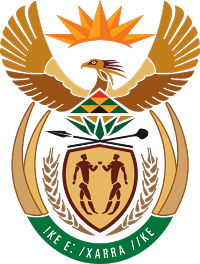 MINISTRY FOR COOPERATIVE GOVERNANCE AND TRADITIONAL AFFAIRSREPUBLIC OF SOUTH AFRICANATIONAL ASSEMBLYQUESTION FOR WRITTEN REPLYQUESTION NUMBER 2016/1438DATE OF PUBLICATION: JUNE 2016Ms S P Kopane (DA) to ask the Minister of Cooperative Governance and Traditional Affairs:With reference to the reply of the Minister of Social Development to question 61 on 13 March 2015 (a) when will the SA Social Security Agency Office in Tembisa in the Ekurhuleni Metropolitan Municipality be upgraded and (b) what are the envisaged costs of the upgrading?NW1586EReply:Upon receipt of this question, we requested the Ekurhuleni Metropolitan Municipality to provide information on this matter and are still awaiting. We will therefore submit to the Honourable Member as soon as the information becomes available. 